Media Analysis Report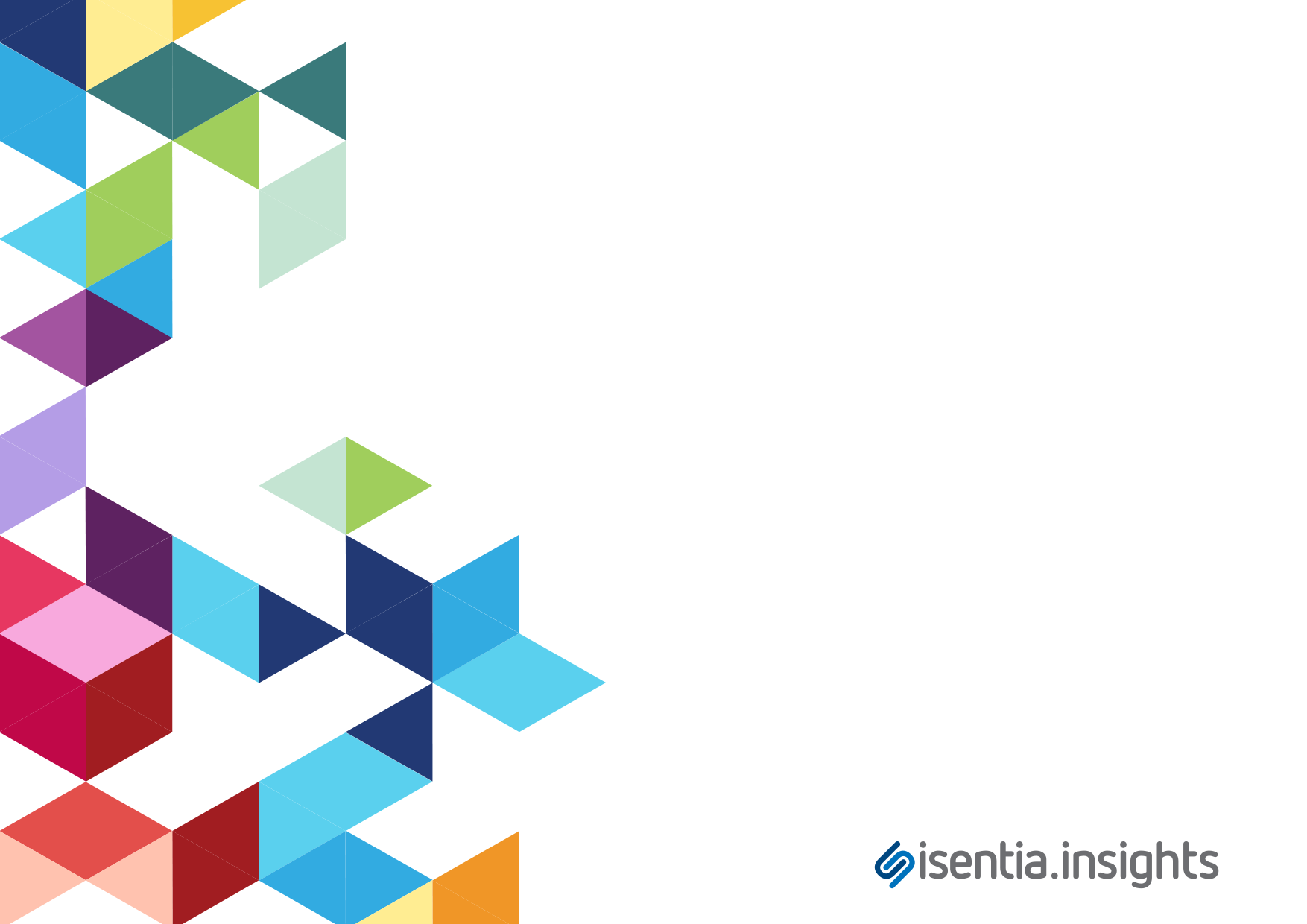 July 2014 – June 2016SA Health – Health Star RatingContents IntroductionThis document presents the results of analysis of media coverage of the Health Star Rating (HSR) system between 1 July 2014 and 30 June 2016.The information in the report is presented in eight quarterly periods, from Quarter 3 2014 to Quarter 2 2016 inclusive.The report integrates previous research which analysed press and broadcast reporting during 2014 and 2015, and includes Australian online coverage from 1 July 2014.The scope of press coverage was limited to national, capital city daily, and selected rural newspapers, and relevant magazines. With the exception of the first analysis period when it was capped at 60 reports, broadcast coverage included all relevant Australian radio and television reports, excluding syndications. Internet coverage was limited to Australian sites, with the exclusion of the online editions of regional and suburban newspapers. A 50% cap using random sampling was applied to this content.There were slight modifications to the research matrix for the period 1 July 2015 to 30 June 2016, with the most significant being the inclusion of the food retail industry as a stakeholder.Media analysis reports by Isentia use the CARMA® methodology – for more information, see the end of the report.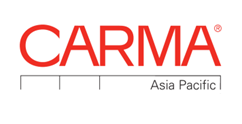 DISCLAIMER: While Isentia endeavours to provide accurate, reliable and complete information, Isentia makes no representations in relation to the accuracy, reliability or completeness of the information contained in this report. To the extent permitted by law, Isentia excludes all conditions, warranties and other obligations in relation to the supply of this report and otherwise limits its liability to the amount paid by the recipient for the report. In no circumstances will Isentia be liable to the recipient or to any third party for any consequential loss or damage, including loss of profit, in connection with the supply of this report. Executive SummaryKey FindingsThe Health Star Rating (HSR) system remained a significant topic of reporting on public health policy over the whole of the analysis period.The favourability of coverage was highest in late 2014, when then-Assistant Health Minister Fiona Nash and the Public Health Association's Michael Moore each promoted the relaunch of the HSR website. This followed frequent criticisms of the federal government, after the site was hurriedly pulled offline earlier that year.However, in the first half of 2016 the HSR system again became the focus of criticism. Coverage over this period frequently cited spokespeople from CHOICE and the Obesity Policy Coalition, with each arguing that the food industry was “gaming the system” by choosing some products but not others to be rated. These reports contributed significantly to the leading unfavourable message overall, that HSR allows the food industry to game the system.Notably, the three leading favourable messages were conveyed most frequently by the food industry. These were that HSR helps promote food products, that it drives innovation and product reformulation, and that the industry is acting to introduce the system.Coverage HighlightsThere were several important periods in coverage of Health Star Ratings, with the relaunch of the HSR website in December 2014 a notable instance.The move by Kellogg’s to begin including HSR labels on its cereal products was frequently covered during April 2015. In July 2015, the federal government announced $2.1 million in spending to promote the HSR system, with the Heart Foundation appointed to monitor its uptake. Then, in December 2015 it was reported that the National Heart Foundation would retire its tick logo and adopt the HSR system.The system was again promoted during February 2016, when reports citing Michael Moore from the Public Health Association highlighted its continued uptake. However, criticisms of the system were also reported at that time, with CHOICE’s Tom Godfrey accusing food manufacturers of gaming the system, and a report commissioned by NSW Health comparing the HSR Rating unfavourably with the state’s existing traffic light classifications.In March 2016 the HSR system again became the focus of reports, with the Obesity Policy Coalition calling on snack bar manufacturers to display the Rating on their products.StakeholdersFood Manufacturing IndustryBecause different stakeholder groups were often discussed together, there were strong similarities in the breakdown of reporting on each. Typifying this were food manufacturing industry stakeholders and consumers or consumer advocates, with each cited or prominently discussed in the same number of analysed reports (520, or half of the total analysed coverage.There was significant disparity in the tone of radio and television coverage of the food manufacturing industry, and this shifted over time. Television news reports in Quarter 2 2015 were frequently favourable, with many noting Kellogg’s decision to adopt the HSR system. The increasing uptake of the system was also highlighted in television reports in the first half of 2016, and as a result, the tone of television coverage was relatively high (58.0 average rating).By contrast, calls by the Obesity Policy Coalition for confectionary makers to display Health Star Rating on their products were frequently covered in radio news reports and interviews during the second quarter of 2016. These reports were largely neutral or unfavourable in tone, with a significantly lower average rating of 52.9.As noted, the food manufacturing industry was the most frequently cited stakeholder in reports conveying the three leading favourable messages.Consumers or Consumer AdvocatesA total of 520 analysed reports discussed consumers or their advocates. While they were mentioned second most frequently in press and broadcast coverage, consumers were the leading stakeholder in online coverage. Contributing significantly to this were unfavourable reports from the I Quit Sugar website, which were critical of the HSR methodology and frequently conveyed the unfavourable message that HSR allows industry to game this system (chart 10).While this was the leading consumer message, and was largely conveyed in the first quarter of 2016, the second leading message was that labels communicate effectively with consumers, which was mostly conveyed in the second quarter of 2015, when CHOICE used the HSR system to highlight misleading health claims on some processed food products. CHOICE’s Tom Godfrey was also the second most frequently cited spokesperson overall (73 reports).Public Health/MedicalPublic health and medical experts were the third most prominently discussed stakeholder group (394 reports, or 38.0% of overall coverage). While these stakeholders were often critical of Health Star Rating, they frequently called for the system to become mandatory. With 60 reports, this was the leading favourable message conveyed by this group.A range of other favourable messages were also communicated by public health and medical stakeholders, including that Health Star Rating will drive changes in consumer behaviour, that labels communicate effectively with consumers, and that HSR is superior to other systems.Notably, the unfavourable message that the HSR allows industry to game the system was also often conveyed by this group, most frequently in the second quarter of 2016. Many of these reports cited Jane Martin from the Obesity Policy Coalition, who called on snack bar manufacturers to display Health Star Rating on their products. Martin was the most frequently cited spokesperson overall (74 reports).Government or BureaucracyGovernments at a state or federal level were prominently discussed in a total of 384 reports, or 37.0% of total coverage.Government support for the HSR system was the most frequently conveyed message in this coverage, and was communicated most often in the fourth quarter of 2014, when the HSR website was relaunched. Reports at the time also conveyed the favourable messages that the HSR system will drive changes in consumer behaviour and that labels communicate effectively with consumers, which were the second and third leading government messages overall.With the exception of Quarter 4 2014, while government policy was a frequent subject of debate, its representatives rarely participated. Former Assistant Health Minister and Minister for Rural Health Fiona Nash was the most frequently cited government spokesperson (37 analysed reports), while unnamed federal health department representatives were cited in 10 reports. Nash promoted the HSR system in proactively generated reports on the website's relaunch in December 2014, and occasionally commented on the government’s position that it would not introduce a sugar tax or junk food tax, despite repeated calls by other stakeholders for them to be considered.Food Retail IndustryThe food retail industry, including the Coles and Woolworths supermarket chains, was mentioned prominently in 125 reports, or 12.0% of analysed coverage. A significant proportion of favourable reports promoted the sale of products with Health Star Rating, including Woolworths and Coles “home brand” ready-made meals.Food retailers were also discussed in unfavourable reports in which the health claims of specific products were criticised by consumer advocates and medical experts.The availability of products at supermarkets was noted in wider coverage of the HSR system, including reports on its two-year review in the second quarter of 2016, which highlighted its continued adoption. These reports conveyed the favourable message that Health Star Rating help promote food products, which was the leading food retail industry message.Primary ProducersPrimary producers were discussed less prominently than most other stakeholders, in 37 reports or 3.5% of total coverage.They were mentioned most frequently during the third quarter of 2014, when AusVeg complained that vegetables such as celery, lettuce, and pumpkin failed to meet the criteria for a five-star rating, despite their widely verified health benefits.These criticisms were repeated in the first quarter of 2015, when a series of reports cited Rob McGavin from Cobram Estate and Boundary Bend. McGavin argued that the HSR system misled olive oil consumers because it did not recognise the presence of antioxidants and the absence of trans-fats in the product. As a result of these criticisms, the two most frequently conveyed primary producer messages were that fresh or unprocessed foods and juices do not rate highly and that the HSR Rating are misleading. These were conveyed in eight reports each.Other StakeholdersMost other stakeholders were broadcast commentators who mentioned the HSR system incidentally. As a result, this group had little influence over the debate on the HSR’s implementation.Table  This table shows the key metrics for the period of analysis.Trend AnalysisChart  Trend: all media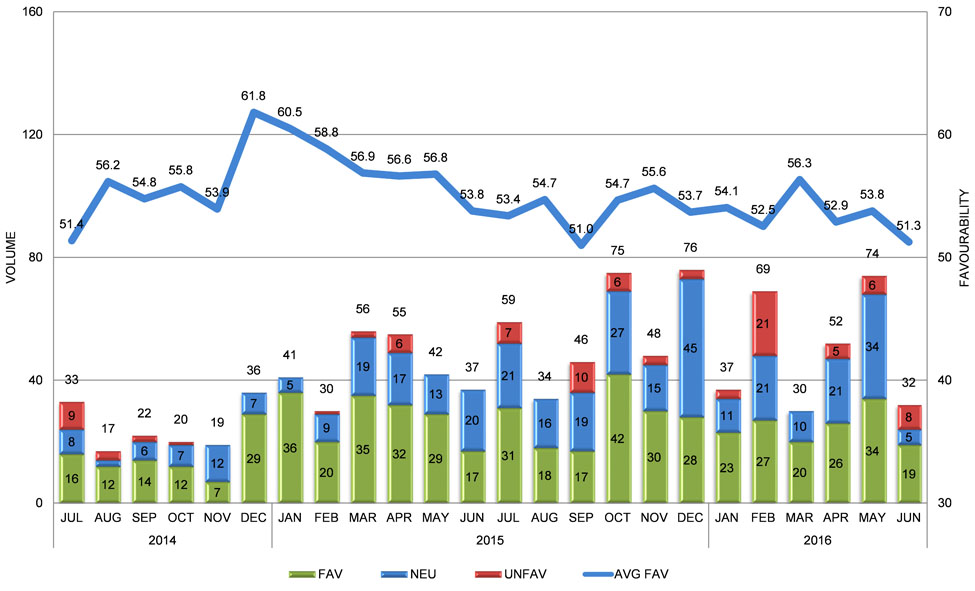  StakeholdersChart  Stakeholders: overall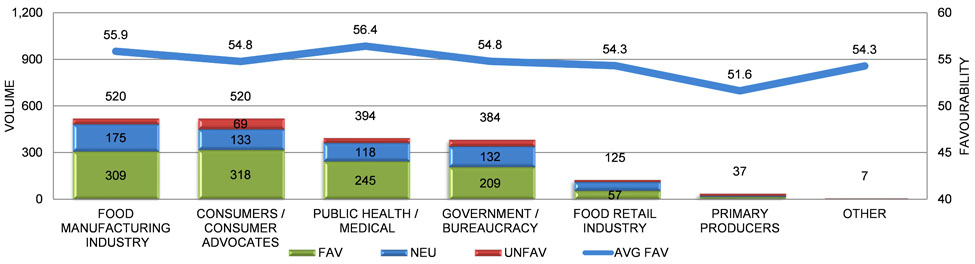 Chart  Stakeholders: press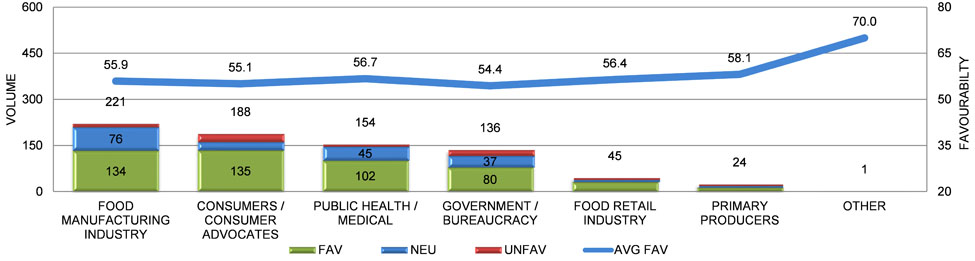 Chart  Stakeholders: radio 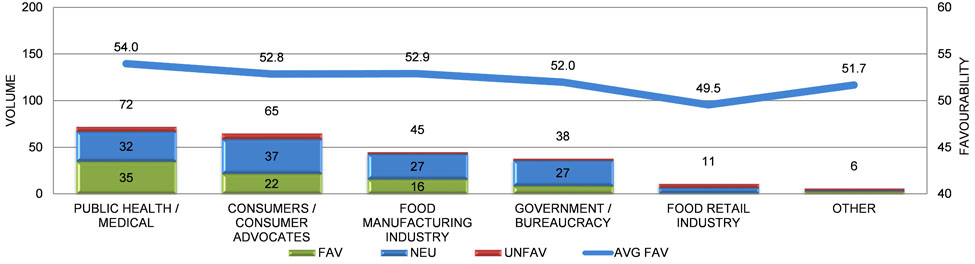 Chart  Stakeholders: television 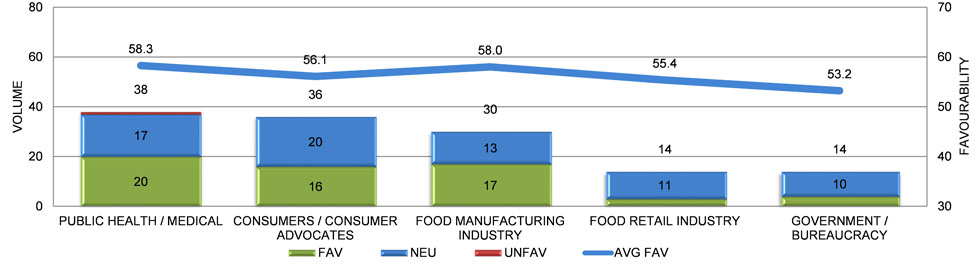 Chart  Stakeholders: internet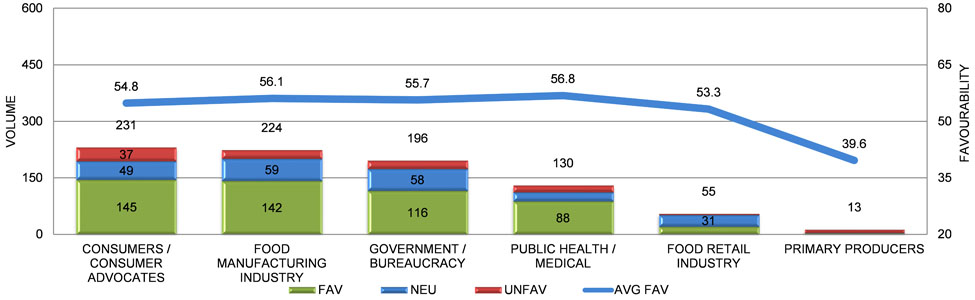  Leading Messages by StakeholdersOverallChart  Favourable messages by stakeholders 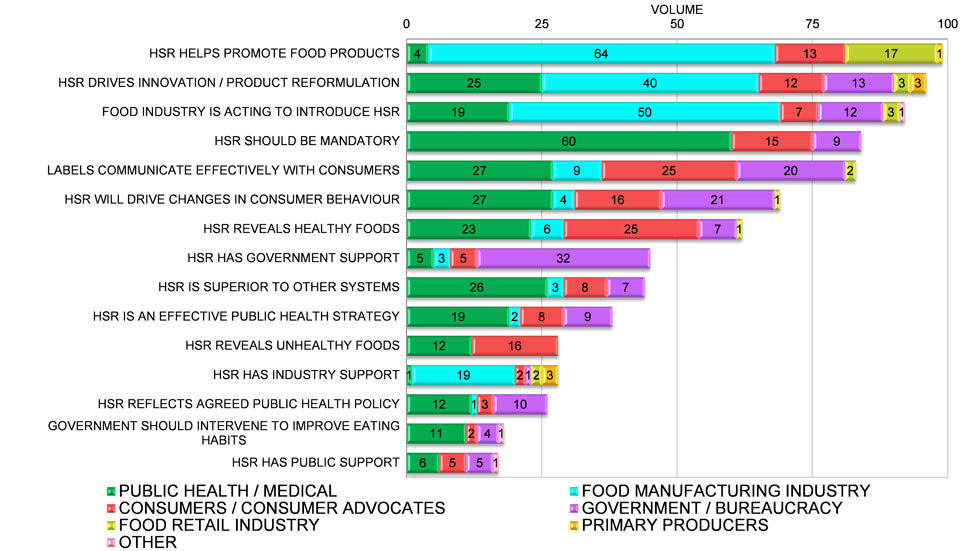 Chart  Unfavourable messages by stakeholders 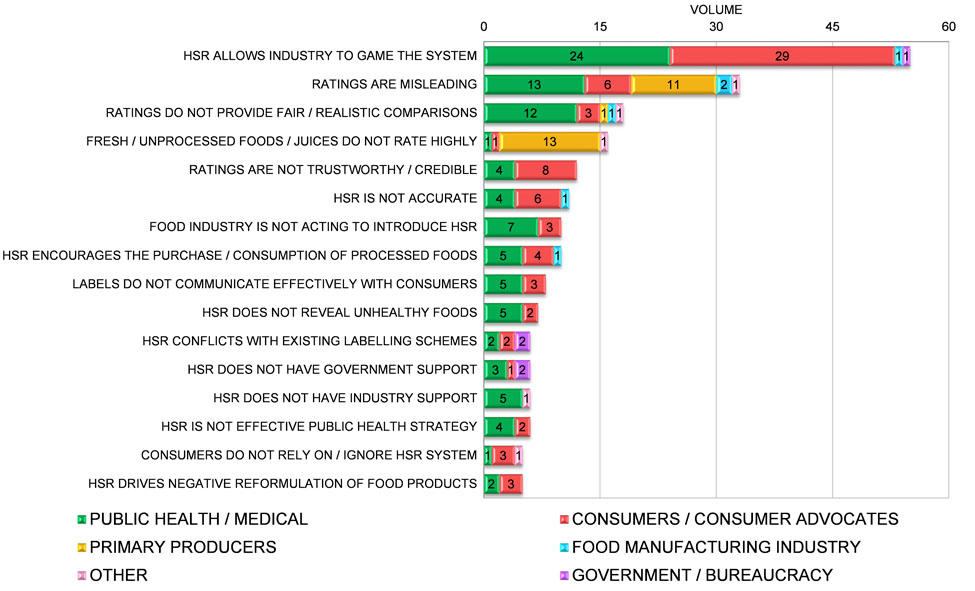 Public Health/MedicalChart  Public health/medical messages in each time period 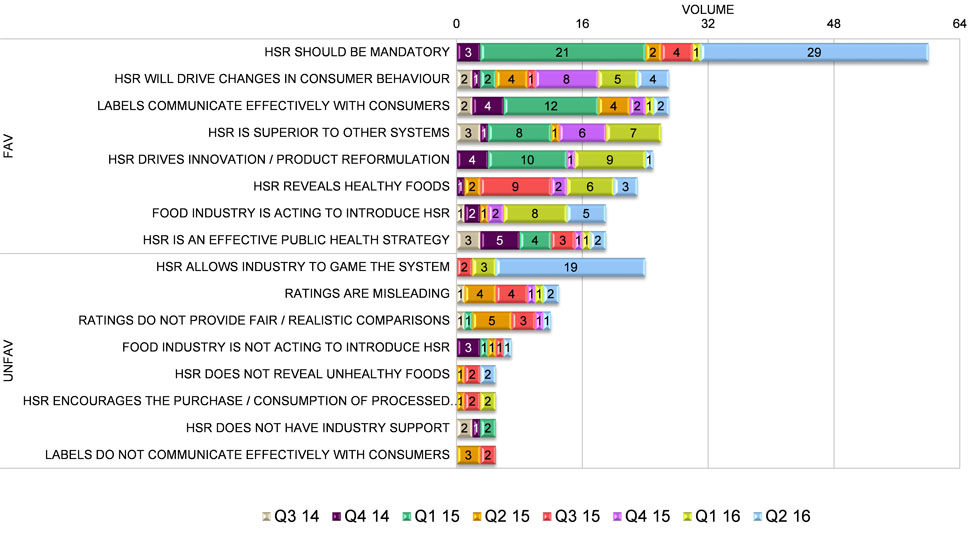 Consumers/Consumer AdvocatesChart  Consumers/consumer advocates messages in each time period 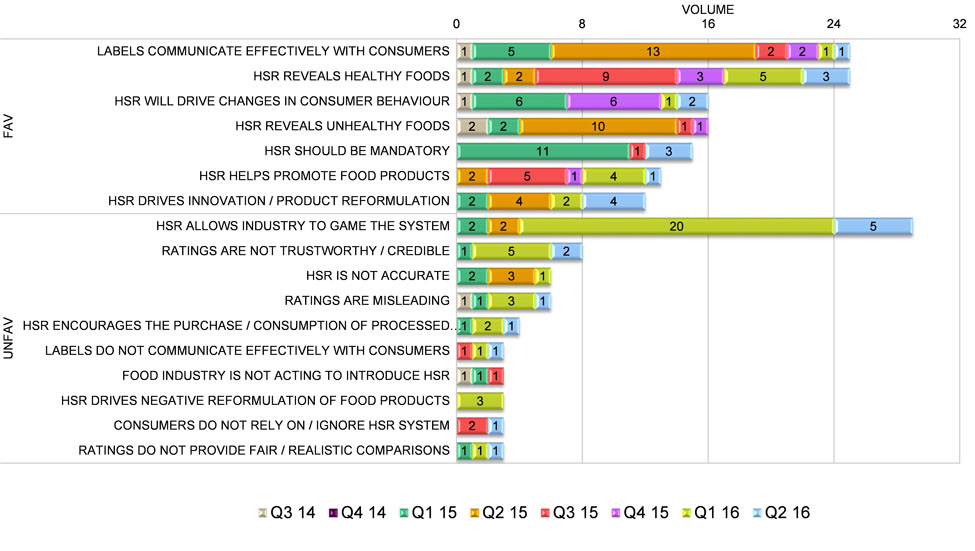 Food Manufacturing IndustryChart  Food manufacturing industry messages in each time period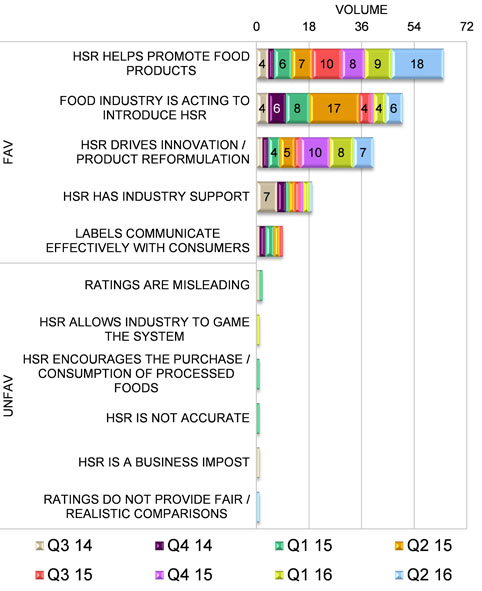 Government/BureaucracyChart  Government/bureaucracy messages in each time period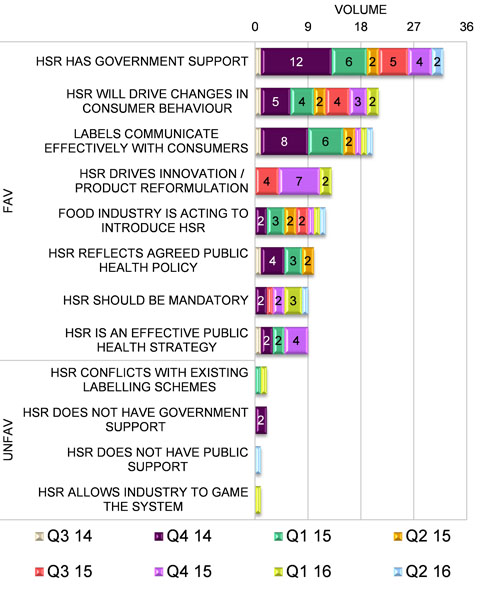 Food Retail IndustryChart  Food retail industry messages in each time period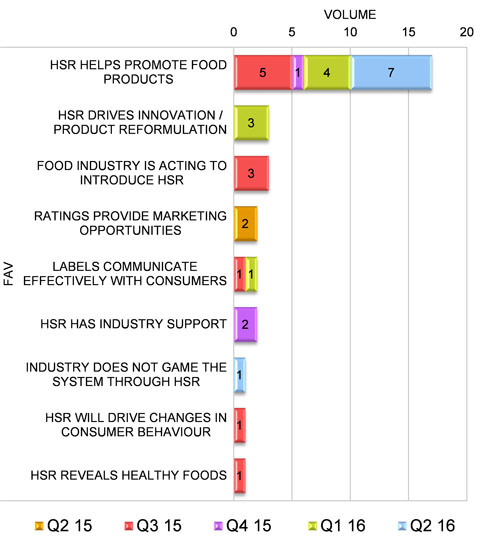 Primary ProducersChart  Primary producers messages in each time period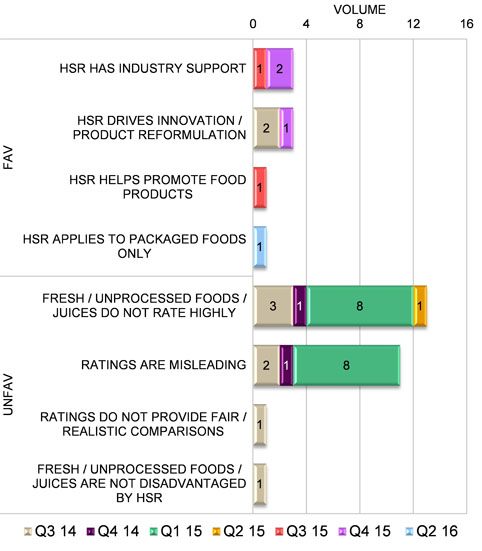 OtherChart  Other messages in each time period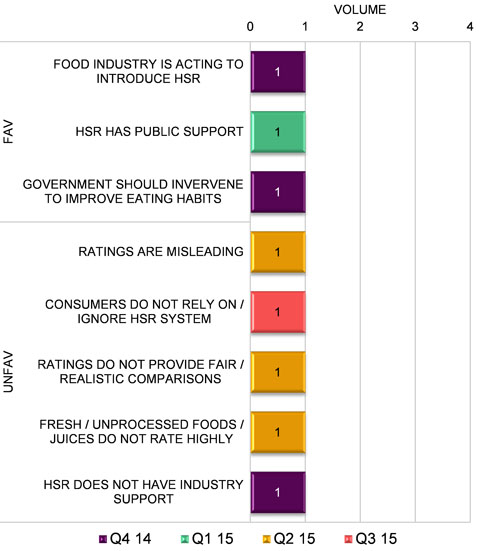  Leading SpokespeopleChart  Leading spokespeople: overall 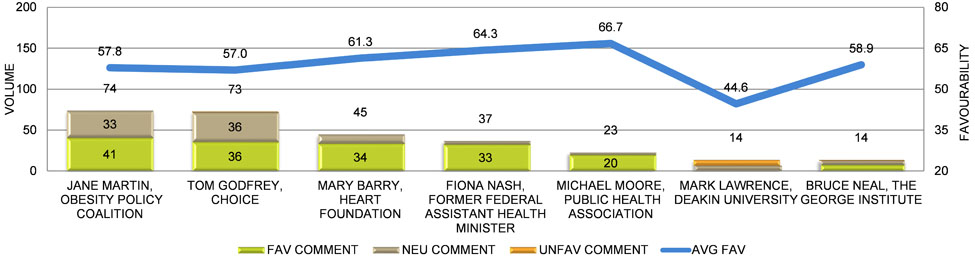  Quarterly BreakdownQuarter 3 2014Chart  Messages by stakeholders: Quarter 3 2014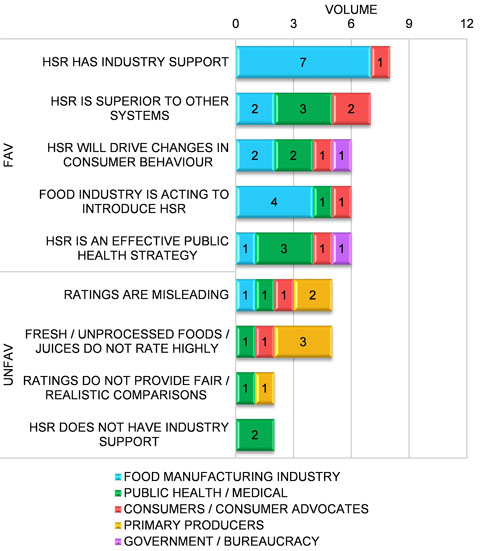 Table  Leading spokespeople: Quarter 3 2014This table shows the most frequently cited spokespeople in Quarter 3 2014, the volume of reports in which they were cited, and the average favourability of this coverage.Chart  Stakeholders: Quarter 3 2014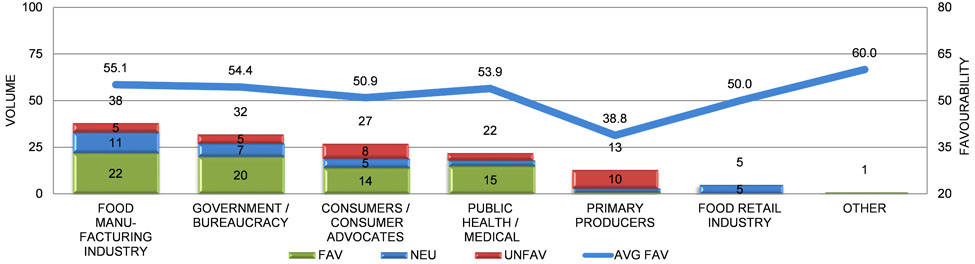 Quarter 4 2014Chart  Messages by stakeholders: Quarter 4 2014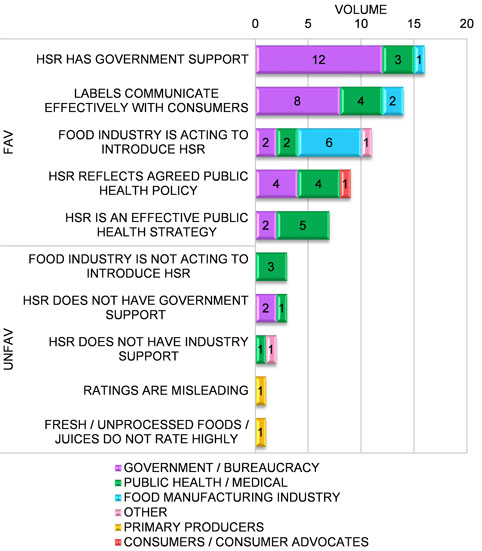 Table  Leading spokespeople: Quarter 4 2014This table shows the most frequently cited spokespeople in Quarter 4 2014, the volume of reports in which they were cited, and the average favourability of this coverage.Chart  Stakeholders: Quarter 4 2014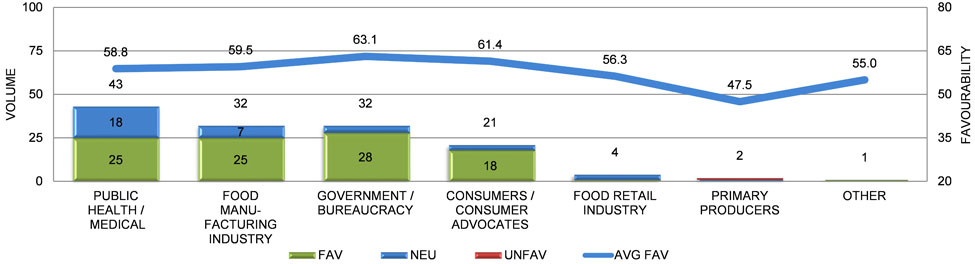 Quarter 1 2015Chart  Messages by stakeholders: Quarter 1 2015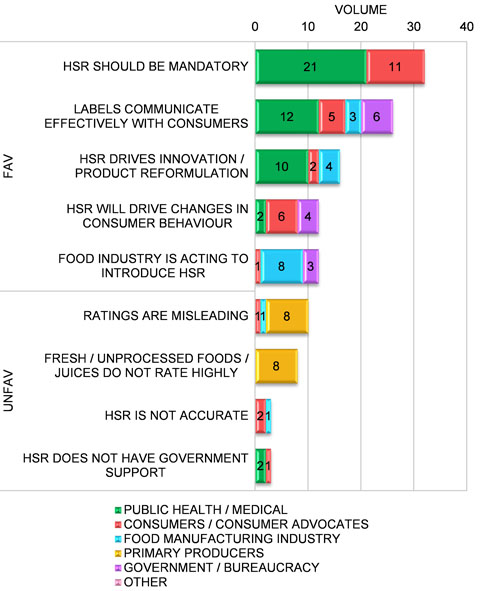 Table  Leading spokespeople: Quarter 1 2015This table shows the most frequently cited spokespeople in Quarter 1 2015, the volume of reports in which they were cited, and the average favourability of this coverage.Chart  Stakeholders: Quarter 1 2015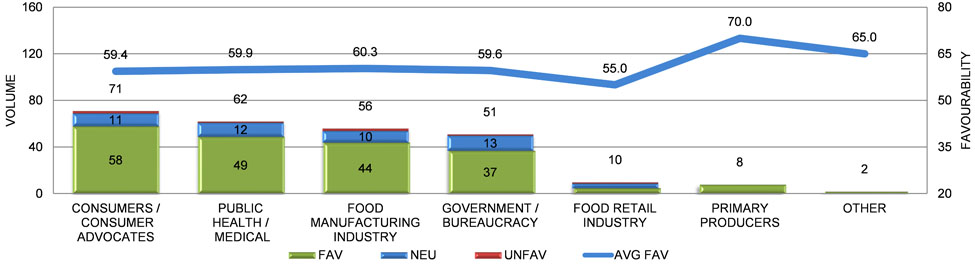 Quarter 2 2015Chart  Messages by stakeholders: Quarter 2 2015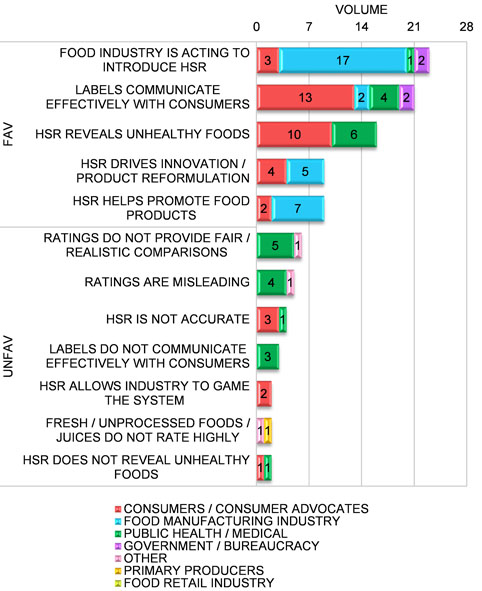 Table  Leading spokespeople: Quarter 2 2015This table shows the most frequently cited spokespeople in Quarter 2 2015, the volume of reports in which they were cited, and the average favourability of this coverage.Chart  Stakeholders: Quarter 2 2015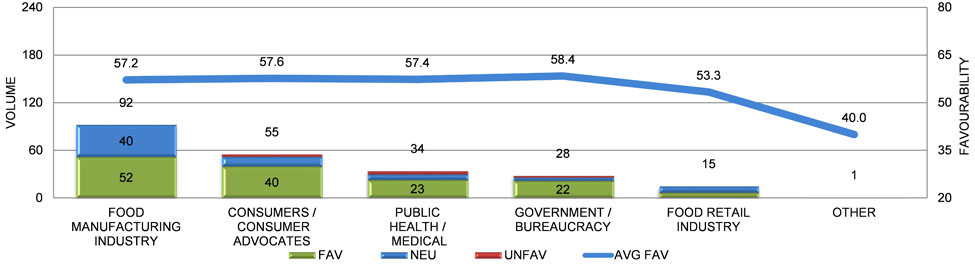 Quarter 3 2015Chart  Messages by stakeholders: Quarter 3 2015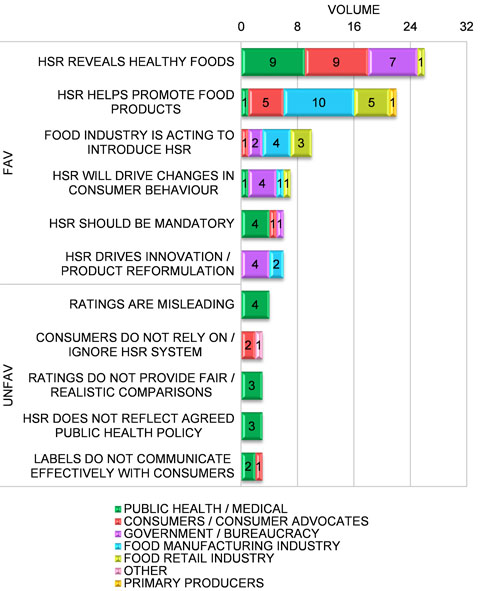 Table  Leading spokespeople: Quarter 3 2015This table shows the most frequently cited spokespeople in Quarter 3 2015, the volume of reports in which they were cited, and the average favourability of this coverage.Chart  Stakeholders: Quarter 3 2015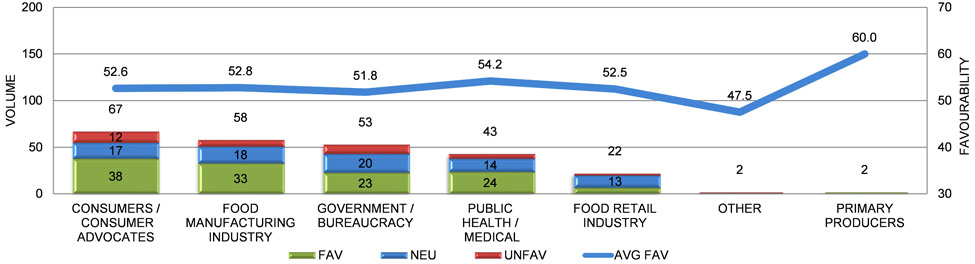 Quarter 4 2015Chart  Messages by stakeholders: Quarter 4 2015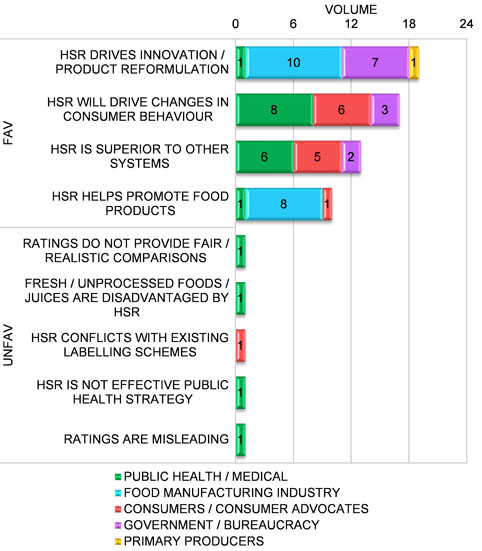 Table  Leading spokespeople: Quarter 4 2015This table shows the most frequently cited spokespeople in Quarter 4 2015, the volume of reports in which they were cited, and the average favourability of this coverage.Chart  Stakeholders: Quarter 4 2015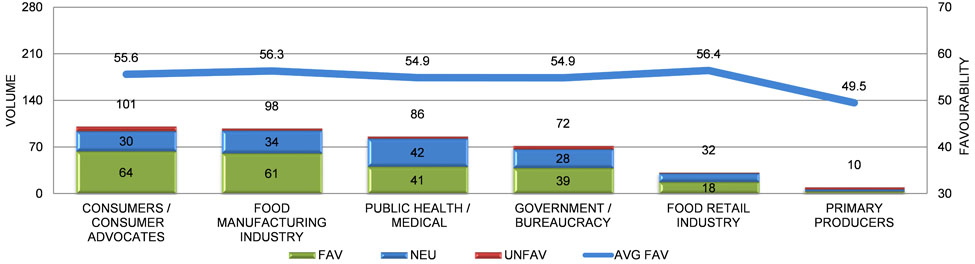 Quarter 1 2016Chart  Messages by stakeholders: Quarter 1 2016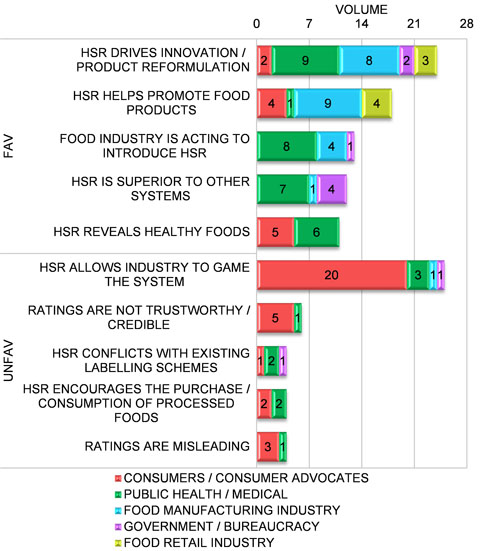 Table  Leading spokespeople: Quarter 1 2016This table shows the most frequently cited spokespeople in Quarter 1 2016, the volume of reports in which they were cited, and the average favourability of this coverage.Chart  Stakeholders: Quarter 1 2016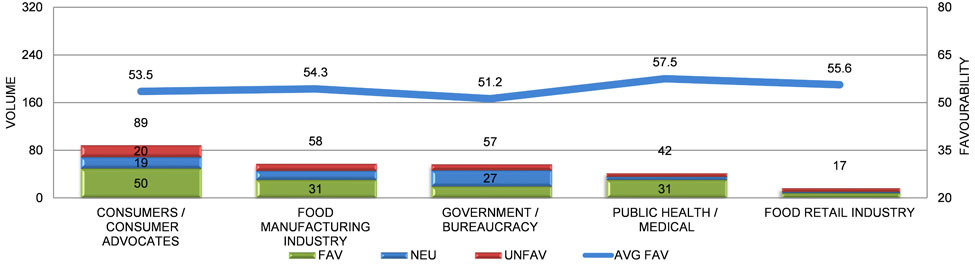 Quarter 2 2016Chart  Messages by stakeholders: Quarter 2 2016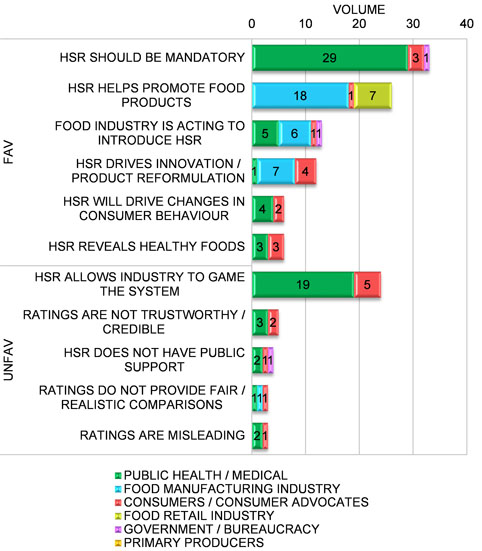 Table  Leading spokespeople: Quarter 2 2016This table shows the most frequently cited spokespeople in Quarter 2 2016, the volume of reports in which they were cited, and the average favourability of this coverage.Chart  Stakeholders: Quarter 2 2016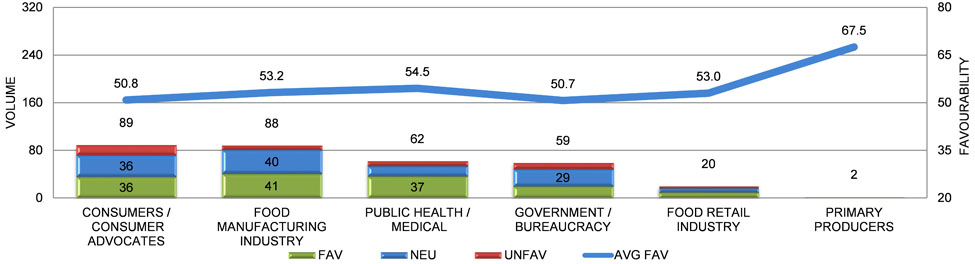 Leading MediaChart  Leading media: press 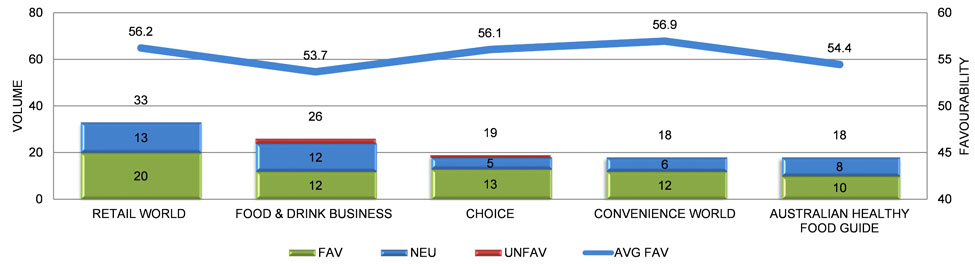 Chart  Leading media: radio 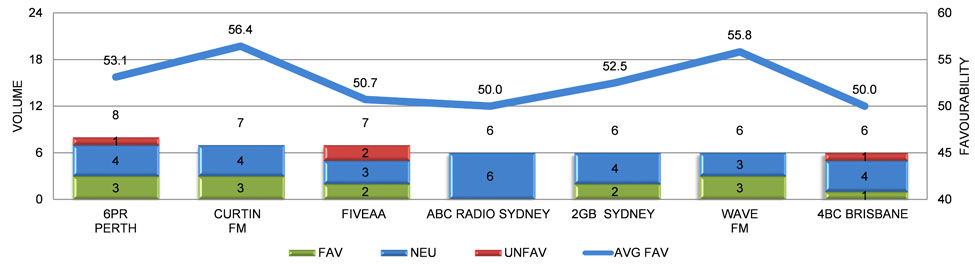 Chart  Leading media: television 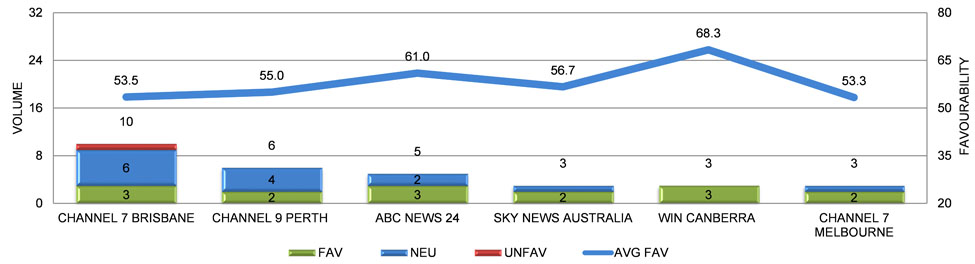 Chart  Leading media: internet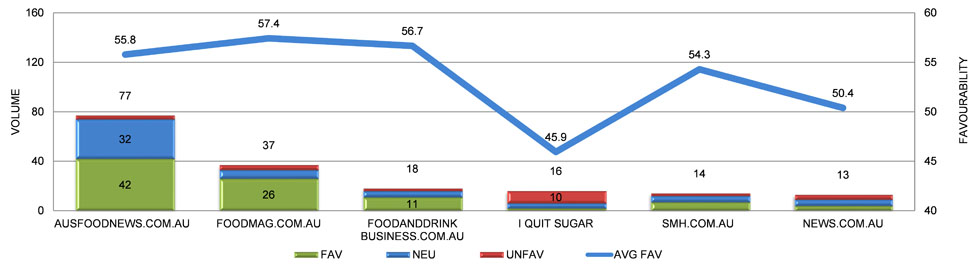  Leading Bylines/ComperesChart  Leading bylines: press 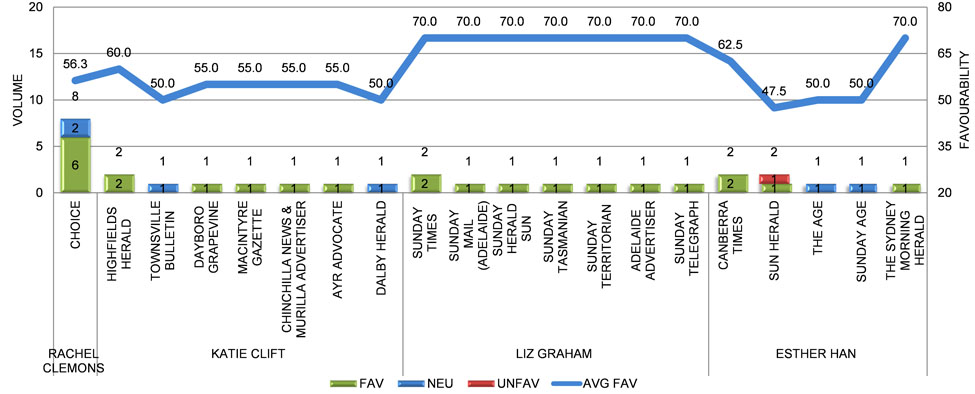 The following tables show the leading comperes and bylines in radio, television and internet coverage; a breakdown of their reports by favourability and outlet; and the average favourability of this coverage.Table  Leading comperes: radioTable  Leading comperes: televisionTable  Leading bylines: internet  MethodologyBest Practice Media AnalysisThe media analysis methodology used by Isentia has a systematic approach to turn media content into meaningful data. This approach analyses media content both quantitatively and qualitatively.Isentia uses the CARMA® media content analysis methodology, which is internationally recognised as one of the leading commercial systems available. CARMA® (Computer Aided Research and Media Analysis) uses advanced technology to quantify media content, and human intelligence to provide qualitative insight and analysis.Isentia uses the CARMA® methodology to qualitatively analyse media coverage by taking into account multiple variables. These include the:Placement of media reports (front page or lead item in broadcast media and websites);Positioning of organisation discussion (headline, prominent mentions, passing mentions);Image (photos, illustrations, charts, cartoons, or the image content of video);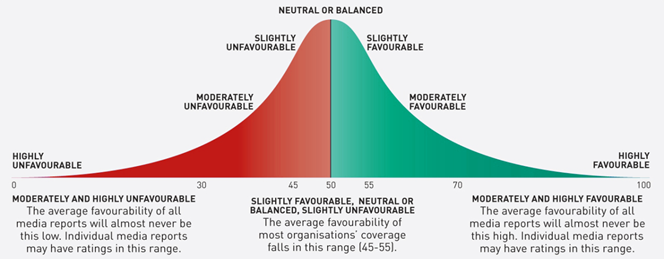 Topics discussed in the media and their relative importance to the client organisation;Messages, both favourable and unfavourable, communicated in media reports;Sources quoted (both organisation representatives and other individuals who make relevant comments in the media); andTone of content (extreme language, adjectives and adverbs, metaphors or similes and other figures of speech).An aggregate score is calculated based on these multiple variables and presented on a 0–100 scale where 50 is neutral. This is an overall rating of the favourability of each media report towards the client organisation (and, if relevant, other organisations or competitors). This aggregate score is called the CARMA® Favourability Rating.The average favourability is the aggregated rating of the media coverage analysed. This can identify the potential impact of media reporting, and can be used to identify trends and establish benchmarks for future data.The criteria for analysis (such as topics and specific key messages) are set up uniquely for each individual client by a team of media analysis experts. These experts bring their industry knowledge to identify key issues and attitudes that appear in the media, answer clients’ key questions, and, where relevant, provide recommendations for further action.The consistency of analysis is ensured in three key ways:Most of the variables analysed are objective criteria (such as media name, positioning, sources’ names);The somewhat more subjective topics and messages are identified by either exact phrasing or acceptable alternatives, provided to researchers before analysis begins; andIsentia uses multiple researchers on projects to minimise individual subjectivity.The image below shows the scale of average favourability ratings on a bell curve.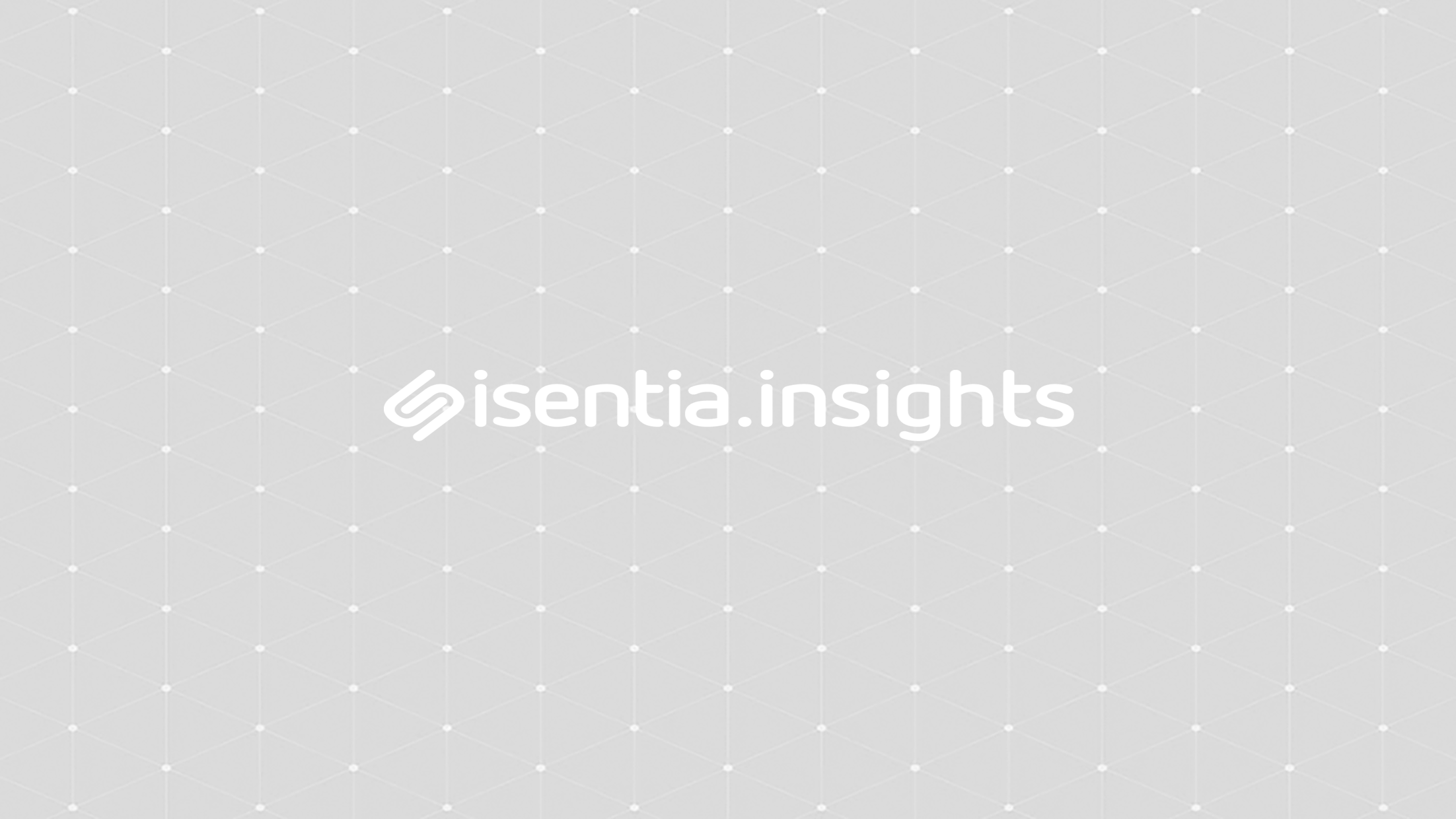 Key MetricsTotal VolumeOverall1,040Total VolumePress450Total VolumeBroadcast178Total VolumeInternet412Average FavourabilityOverall54.8Average FavourabilityPress55.0Average FavourabilityBroadcast54.4Average FavourabilityInternet54.9Leading Stakeholders (Mentions)Consumers/consumer advocates; Food manufacturing industry ( 520 each)Consumers/consumer advocates; Food manufacturing industry ( 520 each)Leading Message (Mentions)Food industry is acting to introduce HSR (143)Food industry is acting to introduce HSR (143)Leading Spokesperson (Mentions)Jane Martin, Obesity Policy Coalition (74)Jane Martin, Obesity Policy Coalition (74)Leading Bylines/Comperes (Reports)Esther Han (12)Esther Han (12)Leading Media (Reports)ausfoodnews.com.au (77)ausfoodnews.com.au (77)SpokespeopleVolAvg FavAndrew White, Ausveg831.9Gary Dawson,  Food & Grocery Council760.7Lisa Yates, Nuts for Life363.3Trevor Lauman, Monster Health Food368.3Jane Martin, Obesity Policy Coalition361.7SpokespeopleVolAvg FavFiona Nash, Former Federal Assistant Health Minister1665.6Mary Barry, Heart Foundation1466.1Michael Moore, Public Health Association1071.0Bruce Neal, The George Institute365.0Jane Martin, Obesity Policy Coalition370.0SpokespeopleVolAvg FavJane Martin, Obesity Policy Coalition1462.9Kara Landau, Dietician1064.0Tom Godfrey, CHOICE1058.5Rob McGavin, Cobram Estate & Boundary Bend967.8Catherine Saxelby, Nutritionist & Food Commentator967.8SpokespeopleVolAvg FavTom Godfrey, CHOICE2462.5Michelle Celander, Kellogg’s Dietician1169.5Jane Martin, Obesity Policy Coalition767.1Joanna McMillan, Nutritionist460.0Steph Wearne, Nutritionist446.3Fiona Nash, Former Federal Assistant Health Minister465.0Bruce Neal, The George Institute448.8SpokespeopleVolAvg FavMark Lawrence, Deakin University650.8Megan Doyle, Canstar Blue542.0Tom Godfrey, CHOICE553.0Fiona Nash, Former Federal Assistant Health Minister470.0SpokespeopleVolAvg FavMary Barry, Heart Foundation1555.0Susan Kevork, Nestle Group Nutritionist1351.9Kristina Petersen, The George Institute1150.0Tom Godfrey, CHOICE1060.5Unnamed Source, Vox Pop950.0SpokespeopleVolAvg FavTom Godfrey, CHOICE2249.1Unnamed Source, Kellogg's1147.7Michael Moore, Public Health Association1065.5Kate Freeman, Nutritionist868.1Mark Lawrence, Deakin University639.2SpokespeopleVolAvg FavJane Martin, Obesity Policy Coalition4153.9Alison Ginn, Cancer Council Dietician855.6Food Retail Industry Spokesperson857.5Claire Deeks, Auckland Food Blogger732.1Rosemary Stanton, HSR Technical Committee535.0Fiona Nash, Former Federal Assistant Health Minister554.0Unnamed Source, Kellogg's546.0Compere NameMedia NameFavNeuUnfVol Avg FavLoretta Ryan 200262.5ABC Southern Queensland100160.0ABC Sunshine & Cooloola Coasts 100165.0Annie Gaffney 200265.0ABC Sunshine & Cooloola Coasts200265.0Adam Shirley 110255.0ABC Radio Canberra110255.0Gary Adshead 110260.06PR Perth110260.0Leon Byner 101252.5FIVEaa Adelaide101252.5Mark Colvin 200260.0666 ABC Canberra100160.0ABC Radio National100160.0Chris Smith 110255.02GB Sydney110255.0Steve Austin 110255.0ABC Radio Brisbane010150.0612 ABC Brisbane 100160.0Compere NameMedia NameFavNeuUnfVolAvg FavPaul Lobb 140554.0NBN Newcastle 110260.0NBN Central Coast010150.0NBN Coffs Harbour010150.0NBN Lismore010150.0Natasha Beyersdorf Natasha Beyersdorf 040450.0NBN Coffs Harbour010150.0NBN Central Coast010150.0NBN Newcastle 010150.0NBN Lismore010150.0Edwina Seselja 300375.0WIN Gippsland100175.0WIN Wagga Wagga100175.0WIN Canberra100175.0Geoff Philips 110255.0WIN Orange010150.0WIN Canberra100160.0Paul Kennedy 110257.5ABC News 24110257.5Jo Palmer 110252.5Southern Cross TV Hobart010150.0Southern Cross Northern Tasmania100155.0Jackie Quist 020250.0Channel 7 Brisbane 010150.0Channel 7 Melbourne 010150.0John Barron 020250.0ABC News 24020250.0Jennifer Keyte 020250.0Channel 7 Brisbane 020250.0Peter Mitchell 200255.0Channel 7 Melbourne 200255.0Tim McMillan 110260.0Channel 9 Perth 110260.0Byline NameMedia NameFavNeuUnfVolAvg FavVanessa Brown Vanessa Brown 530855.0news.com.au210353.3perthnow.com.au120353.3themercury.com.au100165.0dailytelegraph.com.au100155.0Esther Han 500563.0smh.com.au 200270.0canberratimes.com.au100155.0watoday.com.au100165.0farm weekly online100155.0Rachel O'Regan Rachel O'Regan 104547.0I Quit Sugar104547.0Andrea Hogan 140552.0ausfoodnews.com.au 140552.0Bevan Shields 050550.0canberratimes.com.au010150.0brisbanetimes.com.au 010150.0watoday.com.au010150.0theage.com.au010150.0smh.com.au 010150.0